Содержание билетов и образцы задачдля муниципального публичного зачета по геометрии в 7 классахСоль-Илецкий городской округ 2017-2018 учебный годБилет №1Дайте определение параллельных прямых. Назовите аксиому параллельных прямых.Докажите свойство смежных углов.Решите задачу:Периметр равнобедренного треугольника равен 35 см. Найдите стороны этого треугольника, если боковая сторона на 5 см меньше основания.Билет №2Дайте определение прямоугольного треугольника и его элементов.Докажите свойство вертикальных углов.Решите задачу:Дано: BD – биссектриса АВС; ADB = CDB. Доказать, что треугольник ADC – равнобедренный.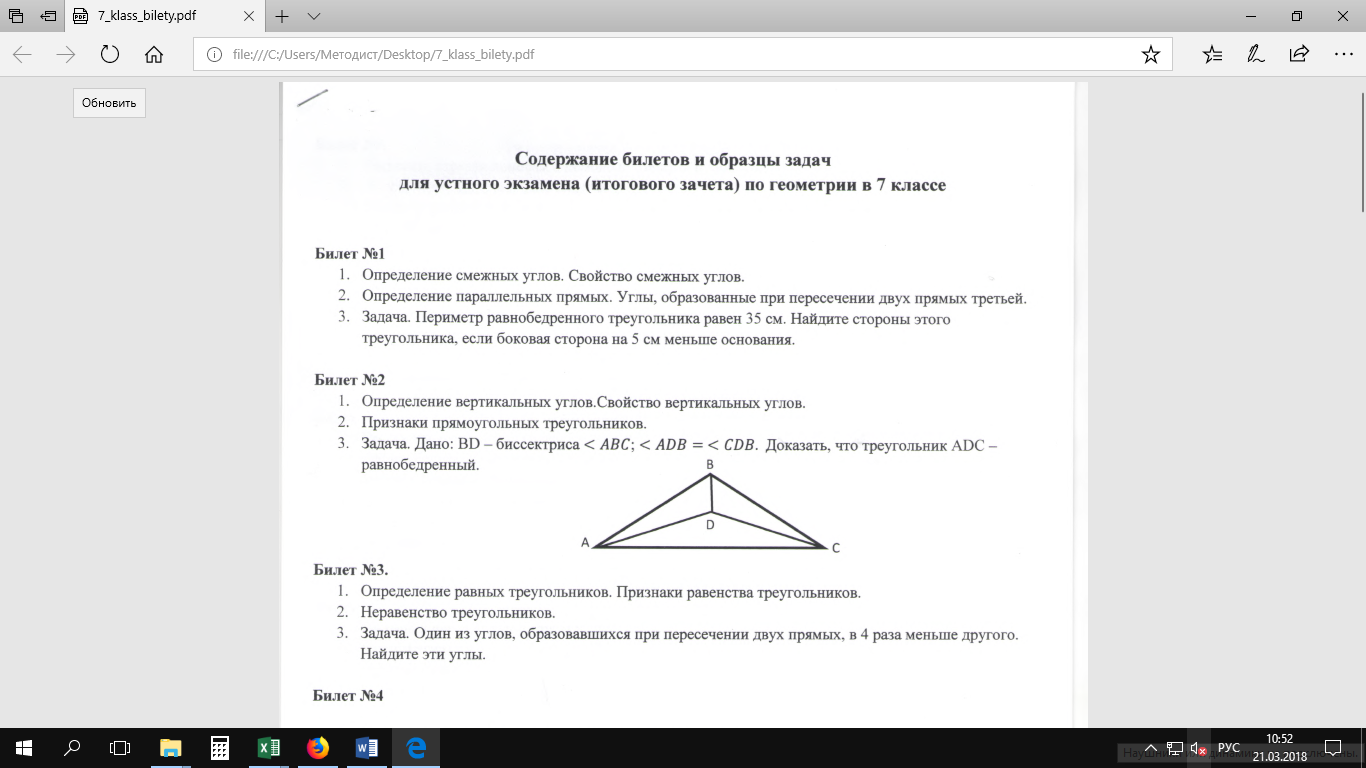 Билет №3Дайте определение равнобедренного треугольника и его элементов.Докажите первый признак  равенства треугольников.Решите задачу: Один из углов, образовавшихся при пересечении двух прямых, в 4 раза больше другого. Найдите эти углы.Билет №4Дайте определение окружности, центра окружности, радиуса, хорды и диаметра окружности.Доказать свойство углов при основании равнобедренного треугольника.Решите задачу:Задача. Дано: AD = CB; ADB = CBD. Доказать: AB = CD.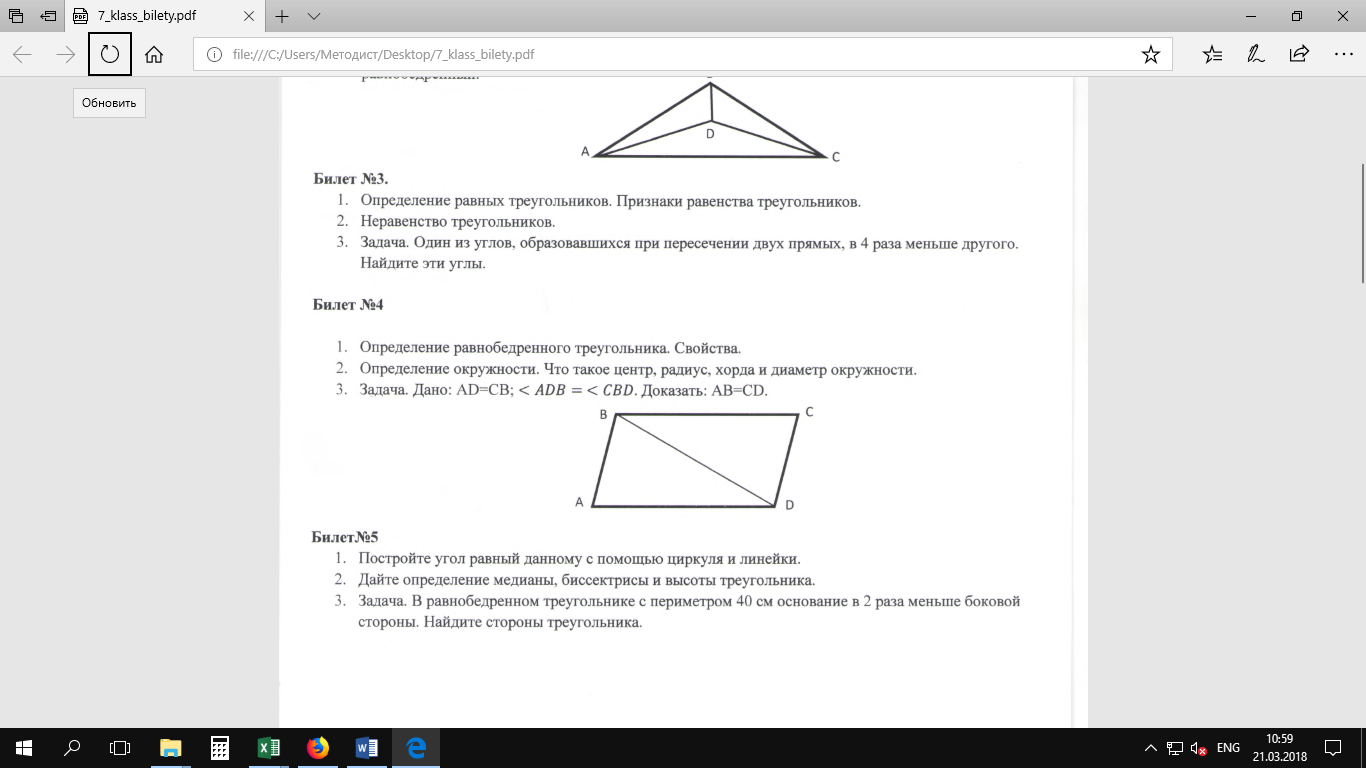 Билет №5Дайте определение медианы, биссектрисы и высоты треугольника.Доказать свойство биссектрисы, проведенной к основанию равнобедренного треугольника.Решите задачу:Дано: a||b; c – секущая; 1 + 2=102°. Найти все образовавшиеся углы.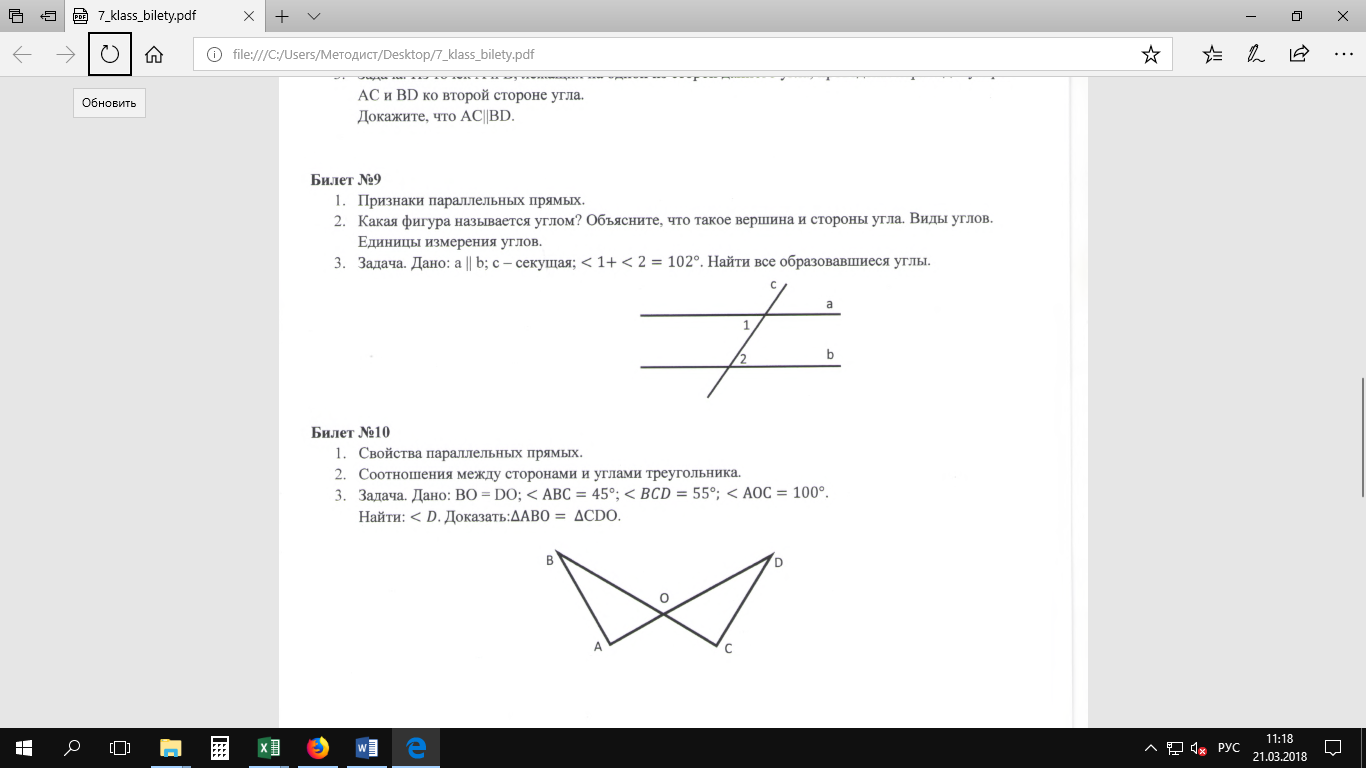 Билеты №6Дайте определение треугольника. Назовите виды треугольников (по сторонам и углам).Докажите признак параллельности прямых (по соответственным углам).Решите задачу:В равнобедренном треугольнике АВС с основанием  АВ BAC = 550. Найдите  угол при вершине.Билет №7Дайте определения луча, угла, биссектрисы углов. Перечислите виды углов. Докажите признак параллельности прямых (по односторонним углам). Решите задачу:На отрезке АВ длиной 20 см отмечена точка С. Найдите длины отрезков АС и ВС, если АС на 4 см длиннее ВС.Билет №8Дайте определение отрезка, середины отрезка. Единицы измерения отрезков.Докажите второй признак равенства треугольников.Решите задачу:Два внешних угла треугольника равны. Периметр треугольника равен 74 см, а одна из его сторон равна 16см.  Найдите две другие его стороны. Билет №9Дайте определение секущей. Назовите углы  образованные при пересечении двух прямых секущей.Докажите свойство катета прямоугольного треугольника, лежащего против угла 300. Решите задачу:В треугольнике ABC А : С : В = 2 : 3 : 4.  Найдите углы треугольника. Билет №10Дайте определение внешнего угла треугольника  и назовите его свойство.Докажите свойство параллельных прямых (о накрест лежащих углах).Решите задачу:Дано: BO = DO; ABC = 45°; BCD = 55°; AOC=100°.Найти: D. Доказать: ΔABO = ΔCDO.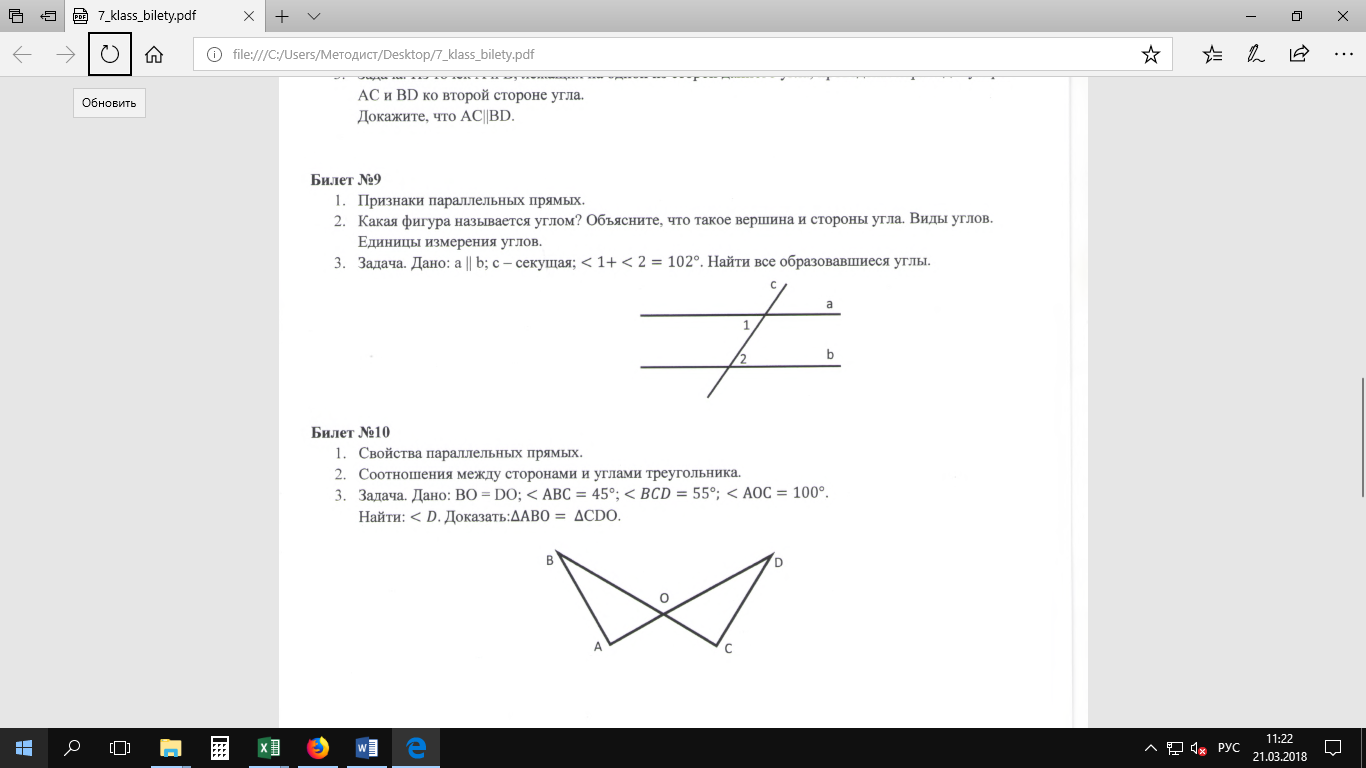 Билет №11Дайте определение перпендикулярных прямых. Расскажите о построении перпендикулярных прямых с помощью угольника. Докажите теорему о сумме углов треугольника.Решите задачу:В прямоугольном треугольнике АВС с гипотенузой АС внешний угол при вершине А равен 120°, АВ=5см. Найдите длину гипотенузы треугольника.Билет №12Назовите свойство острых углов прямоугольного треугольника. Докажите свойство внешнего угла треугольника.Решите задачу:В равнобедренном треугольнике с периметром 40 см основание в 2 раза меньше боковой стороны. Найдите стороны треугольника.Критерии оценивания муниципального публичного зачетапо геометрии в 7 классах1 вопрос: 0-1 балл2 вопрос: 0-2 балла3 вопрос: 0-2 баллаЗа ответ на вопрос №2 выставляется 2 балла, если сформулирована правильно теорема и представлено её доказательство; 1 балл, если сформулирована правильно теорема без доказательства, и 0 баллов во всех других случаях.Ответ на вопрос №3 (задача), оцениваемый двумя баллами, считается выполненным верно, если выбран правильный путь решения, понятен путь рассуждения, дан верный ответ. Если допущена ошибка, не носящая принципиального характера и не влияющая на общую правильность хода решения, то выставляется на 1 балл меньше.Максимальное количество баллов – 5 баллов.Шкала перевода балловв школьную отметку регионального публичного зачетаОтметкапересдача«3»«4»«5»Балл0-2345